Сумська міська радаВиконавчий комітетРІШЕННЯвід                    №Про розгляд скарги громадянки Шевченко І.А. від 08.12.2020 на постанову адміністративної комісії при виконавчому комітеті Сумської міської ради від 07.12.2020 № 1610 	Розглянувши скаргу громадянки Шевченко Ірини Анатоліївни від 08.12.2020 про скасування постанови адміністративної комісії при виконавчому комітеті Сумської міської ради від 07.12.2020 № 1610, відповідно до статей 288, 289, 293 Кодексу України про адміністративні правопорушення, керуючись статтею 40 Закону України «Про місцеве самоврядування в Україні», виконавчий комітет Сумської міської радиВИРІШИВ:Редакція 1.1. Скаргу громадянки Шевченко Ірини Анатоліївни від 08.12.2020 на постанову адміністративної комісії при виконавчому комітеті Сумської міської ради від 07.12.2020 № 1610 залишити без задоволення.2. Постанову адміністративної комісії при виконавчому комітеті Сумської міської ради від 07.12.2020 № 1610 залишити без змін.           3. Про прийняте рішення повідомити  громадянку Шевченко Ірину Анатоліївну.Редакція 2.          1. Скаргу громадянки Шевченко Ірини Анатоліївни від 08.12.2020 на постанову адміністративної комісії при виконавчому комітеті Сумської міської ради від 07.12.2020 № 1610 задовольнити.2. Постанову адміністративної комісії при виконавчому комітеті Сумської міської ради від 07.12.2020 № 1610 скасувати і закрити справу.            3. Про прийняте рішення повідомити  громадянку Шевченко Ірину Анатоліївну.Редакція 3.          1. Скаргу громадянки Шевченко Ірини Анатоліївни від 08.12.2020 на постанову адміністративної комісії при виконавчому комітеті Сумської міської ради від 07.12.2020 № 1610 задовольнити.         2. Постанову адміністративної комісії при виконавчому комітеті Сумської міської ради від 07.12.2020 № 1610 скасувати і надіслати справу на новий розгляд адміністративній комісії при виконавчому комітеті Сумської міської ради.           3. Про прийняте рішення повідомити  громадянку Шевченко Ірину Анатоліївну.Міський голова							О.М. Лисенко Качанова 700-666          Розіслати: Качановій О.М., Чайченку О.В., Войтенку В.В..ЛИСТ ПОГОДЖЕННЯДо проекту рішення виконавчого комітету Сумської міської ради«Про розгляд скарги громадянки Шевченко І.А.  від 08.12.2020 на постанову адміністративної комісії при виконавчому комітеті Сумської міської ради від 07.12.2020 № 1610»Проект рішення підготовлений з урахуванням вимог Закону України «Про доступ до публічної інформації» та Закону України «Про захист персональних даних»                 О.М. Качанова									______________________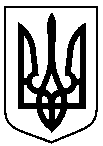 Проект   оприлюднено                 «      » _________2020 р.Завідувач сектору з питань забезпечення роботи адміністративної комісіїО.М. КачановаНачальник правового управлінняО.В. ЧайченкоНачальник відділу протокольної роботи та контролюЛ.В. МошаКеруюча справами виконавчого комітетуЮ.А. Павлик 